询价招标采购文件项目名称：南通大学启东校区学生公寓污水总管塌方抢修工程项目编号：XL(XJ)2020-12-18南通大学招杏林学院2020年12月目录第一部分询价招标采购公告	3第二部分招标须知	5一、招标文件	5二、投标文件	5三、投标细则	7四、最高限价	8五、评标	8六、不合格标书及违约处理	10七、合同履约保证金	10八、合同的签订	10九、其他	10第三部分工程项目要求及相关说明	11第四部分合同主要条款	12第五部分附件	13附件1投标函	14附件2法定代表人资格证明	15附件3法定代表人授权书	16附件4投标单位承诺函	17附件5管道勘探图	18第一部分询价招标采购公告南通大学杏林学院拟采取询价方式选择南通大学启东校区3号学生公寓污水总管塌方抢修工程施工单位，现就相关事宜公告如下：一、项目名称：南通大学启东校区3号学生公寓污水总管塌方抢修工程二、项目编号：XL(XJ)2020-12-18三、货物品名、数量及技术规格：南通大学启东校区3号学生公寓污水总管塌方抢修工程，现需对学生公寓3号楼西侧进行抢修，施工体积约300m³，施工长度不少于12m,宽度约5m,污水管道φ600mm，主要内容有挖地基土方、管道封堵、拆除管道、钢筋混凝土地基浇筑、管道修复、回填土方、地面绿化迁移与路面恢复（涉及损坏路面地基夯实、沥青铺设）等，现场情况投标单位自主勘察。四、项目预算：16万	五、合格的投标人参加本次公开招标活动的投标人除应当符合《中华人民共和国政府采购法》第二十二条的规定外，还必须具备以下条件：1、经国家工商行政管理机关注册的企业法人；2、投标单位资质要求：建筑工程或市政工程叁级以上（含叁级）施工总承包资质；3、企业具有安全生产许可证；4、具有本次招标的项目的相应经验和能力；5、具有良好的商业信誉，近三年运营状况良好且未处于停业或破产状态，资产未被重组、接管和冻结，没有骗取中标、严重违约、恶意举报（含举报不实）行为，不存在尚未了结的重大诉讼案件，不存在招标投标活动中受到违规处罚且处于该地区或该行业限制投标期间的记录等情形。六、投标人资格审查方式：资格后审。七、招标文件获取：投标人自行登录南通大学杏林学院主页https://xlxy.ntu.edu.cn/下载。八、招标文件售价：人民币300元（现场收取，事后不退）。九、投标保证金：本次投标需交纳2000元投标保证金，限现金，其他方式无效。未中标单位当场退回，中标单位的投标保证金自动转为履约保证金，待合同履行完毕后退还。十、投标文件现场递交方式及相关要求：（1）投标文件接收开始时间：2020年12月18日下午14时30分（2）投标文件接收截止时间及开标时间：2020年12月18日下午15时15分（3）投标文件接收地点：南通大学启东校区综合楼307办公室（4）投标人身份证明文件（投标时需随身携带）：投标单位必须由单位“法定代表人”或“法定代表人”书面授权的“合法代理人”到现场参加投标。①“法定代表人”直接参加投标需出示：本人身份证原件；②“合法代理人”参加投标需出示：“法定代表人”身份证复印件（“法定代表人”签字并盖单位章）、“合法代理人”本人身份证原件及法定代表人授权书原件。十一、评标地点：南通大学启东校区综合楼306室十二、与本次谈判有关的事宜请按下列通讯方式联系如对技术条款及评判标准有疑问请咨询项目联系人；如对商务条款、采购程序及结果有疑义请咨询招标联系人。项目联系人及联系方式：曾老师、王老师 0513-83920014招标联系人及联系方式：聂老师 0513-83920016第二部分 招标须知一、招标文件1.1. 名词定义本招标文件中的招标人、投标人、中标人分别指：（1）招标人指南通大学，亦称买方。（2）投标人指响应招标并具备相应资质的参与投标的施工单位。（3）中标人指最后中标的投标人，亦称卖方。1.2. 招标文件的组成本招标文件由下列部分组成：（1）公开招标采购公告（2）投标人须知（3）工程项目要求及相关说明（4）合同及主要条款（5）附件目录及格式1.3. 招标文件的澄清如投标人对招标文件的某些内容有疑问，现场答复形式通知招标人，招标人将予以书面答复。招标人认为有必要时，可将答复内容（包括疑问内容，但不包括疑问来源）现场答复。1.4. 招标文件的补充和修改（1）招标人有权在投标截止时间对招标文件进行补充和修改，补充和修改的内容现场答复。补充和修改的内容作为招标文件的组成部分，对投标人具有同等约束作用。（2）如招标文件的补充和修改对投标人准备投标的时间有影响，招标人有权决定推迟投标截止时间和开标时间。二、投标文件2.1. 投标文件的语言（1）投标文件及来往函件均应使用中文。（2）授权文件、产品说明书、样本等非中文材料，其中的要点应附有中文译文。2.2. 投标文件的组成投标人编写的投标文件必须包括商务文件和资格证明文件。商务文件（报价）：（1）投标函（格式见附件1）。（2）投标报价表资格证明文件：（1）有效的营业执照（副本）复印件（2）法定代表人资格证明（格式见附件2）（3）法定代表人授权书（如有授权、格式见附件3）（4）有效的企业资质证书（副本）复印件；（5）有效的企业安全生产许可证复印件；（6）授权代表从2020年1月以来任意一个月在所在投标单位依法缴纳社会保障金的相关证明材料（税务、银行或社会保险基金管理部门出具）；（7）投标人2020年1月以来任意一个月依法缴纳税收的相关证明材料；（8）工期承诺、质量承诺、安全承诺等。（格式见附件4）（9）提供类似工程合同（需提供相关合同复印件，原件备查）以上资格证明文件的复印件均需加盖投标人公章，原件备查2.3. 投标文件的形式及签署（1）投标人需提交商务文件（报价）一式三份，一正二副；资格证明文件一式三份，一正二副。投标文件的封面上明确标明商务文件（报价）和资格证明文件以及正本和副本。如投标文件正本与副本有不同之处，以正本为准。（2）商务文件（报价）和资格证明文件须分开独立包装，即：分别封装在2个纸袋里。（3）投标文件正本与副本均应使用A4型纸打印并胶印装订。（4）投标文件不应有涂改、增删之处，但如有错误必须修改时，修改处必须由原授权代表签署。2.4. 投标文件的密封和标记投标人应将投标文件用封套加以密封，在封口处粘贴密封条，盖骑缝公章，并在封套上标明：（1）收件人：南通大学杏林学院（2）招标项目编号：（3）招标项目名称：（4）投标人名称：（5）联系电话（手机）：（6）开标之前不得启封没有按上述规定密封和标记的投标文件，招标人将不承担投标文件错放或提前开启的责任。三、投标细则3.1. 投标报价投标总价应是完税后的工程全部费用，以人民币报价，其中应包含但不限于工程施工的人工费、材料费、机械费、运输费、措施费、管理费、利润、税金等一切费用。投标总价不得等于、大于最高限价，否则，报价无效。备注：由于疫情防控影响，投标人不能进入校园内进行现场勘探，可通过咨询项目联系人，参与现场踏勘。凡参与该项目投标，视为默认熟悉所有情况。有意参加投标的投标人报价时应充分考虑所有可能影响到报价的因素，一旦最终中标，如发生漏、缺、少项，都将被认为是中标人的报价让利行为，损失自负。投标人的任何错漏、优惠、竞争性报价不得作为减轻责任、减少服务、增加收费、降低质量的理由。采购人不接受投标人的任何低于成本报价的不正当竞争方式。招标小组认为投标人的报价明显低于其他通过符合性审查投标人的报价，有可能影响工程质量或者不能诚信履约的，应当要求其在评标现场合理的时间内提供书面说明，必要时提交相关证明材料；投标人不能证明其报价合理性的，招标小组应当将其作为无效投标处理。3.2. 投标文件的递交（1）投标人应仔细阅读招标文件的所有内容并做出实质性的响应，同时按招标文件规定的要求和格式，提交完整的投标文件。（2）投标文件应在投标截止时间前送达指定地点，逾期送达或未送达指定地点以及未按招标文件要求密封的投标文件，投标人须自行承担相应风险。（3）采购人不接受电报、电话、传真及电子邮件方式的投标。（4）投标人提交招标文件同时递交以下材料：①法定代表人资格证明或授权委托书原件；②投标保证金（现金）；③法定代表人或委托代理人身份证原件备查。3.3.投标文件的修改和撤回（1）投标截止时间后投标文件不得修改。（2）投标截止时间前投标人可以撤标，但在投标截止时间后不允许撤标。3.4. 分包投标本次招标不可分包投标和中标。3.5. 联合体投标本次招标不接受联合体投标。3.6. 投标有效期从投标截止时间起，投标有效期为90天。3.7. 招标终止投标截止后，如投标人少于3个，直接转为其他方式采购招标。四、最高限价本工程最高限价拾陆万元整（160000.00元），超过者一律作废标处理。五、评标5.1.采购人按规定的时间和地点进行开评标，投标人代表须在开标当日保持手机畅通。投标人未派代表参加开标的，视为默认接受开标结果。5.2. 招标人组织用户代表和有关技术、经济方面的专家组成评标小组进行评标。5.3. 在详细评标之前，招标人和评委要对投标人的投标资格以及投标是否对招标文件的实质性要求和条件做出响应进行审查。5.4. 对招标文件的实质性要求和条件做出响应的投标应该是与招标文件要求的全部条款、条件、指标和规格相符，没有重大偏离的投标。招标人和评委判定投标的响应性只根据投标本身的内容，而不寻求外部的证据，投标人不得通过修正或撤销不符合要求的偏离从而使其投标成为实质上响应的投标。5.5. 投标文件出现（但不限于）下列情况之一的，由评标小组评审后作无效投标或废标处理：（1）超出经营范围投标的；（2）不具备招标文件规定的资格条件及未按招标文件规定的要求提供资格证明文件的；（3）无法定代表人签字或签字人无法定代表人有效授权的；应加盖投标人公章而未盖章的；（4）投标有效期不足的；（5）投标报价不合理明显低于成本的；（6）重要技术指标和参数不满足招标要求的；（7）重要内容或关键字迹模糊不清无法辨认的；（8）未对招标文件实质性要求和条件做出响应的；（9）故意哄抬价格或压价等其它恶意串通投标的；（10）有损害招标人和用户利益的规定的；（11）不同投标人的投标文件由同一单位或者个人编制；（12）不同投标人委托同一单位或者个人办理投标事宜；（13）不同投标人的投标文件载明的项目管理成员或者联系人员为同一人；（14）不同投标人的投标文件异常一致或者投标报价呈规律性差异；（15）不同投标人的投标文件相互混装。5.6. 评标小组认为有必要时，将要求投标人述标或对投标文件中某些内容做出澄清或说明，但不接受投标人主动提出的澄清和说明。5.7.招标程序：资格符合性评审→商务标开标→确定中标候选人本次招标采用最低评标价法评判，即招标小组以满足招标文件全部实质性要求且报价最低的投标人为中标候选人。5.8.招标小组认为中标候选人的报价明显低于其他通过符合性审查投标人的报价，有可能影响工程质量或者不能诚信履约，中标候选人若无合理说明，不能证明其报价合理性的，招标小组可取消其中标资格。5.9.招标小组认为所有投标报价均不合理或所有投标方案均不能满足采购人要求时，有权否决所有投标，招标小组也没有义务必须接受最低报价的投标。出现下列情形之一的，采购人有权决定本次招标作废标处理：（1）发生影响招标公平、公正的违法、违规行为的；（2）投标人的投标报价均超过了采购预算，学校不能支付的；（3）因重大变故，采购任务取消的。5.10. 对未中标的投标人，采购人不做未中标解释。六、不合格标书及违约处理6.1. 投标时对明显不符合招标公告要求的投标书不予受理。6.2. 投标人须严格维护招投标的公正性、合法性、合理性，发现违规、弄虚作假行为，一律取消投标或中标资格，且中标单位的履约保证金将不予退还。6.3. 在投标及工程施工过程中有违约行为者，三年内不得参与南通大学工程类的招标活动。七、合同履约保证金7.1 评标结束后，中标单位交纳的投标保证金则转为履约保证金，工程验收合格后等额无息退还。7.2如中标投标人未能履行投标时的相关承诺，或提供与投标时不相符的假冒伪劣施工材料等，招标人有权从履约保证金中取得补偿，不予退还部分或全部履约保证金，并按相关法律规定处理，具体内容参见合同主要条款。八、合同的签订8.1. 中标人确定后，招标人将通过学校招标网公示1天，公示期满无异议，中标人应在30日内与招标人签订采购合同，过期视为放弃中标。8.2. 本招标文件和中标人的投标文件包括中标人所做出的各种书面承诺将作为招标人与中标人双方签订合同的依据，并作为合同的附件与合同具有同等法律效力。8.3. 如投标人中标后悔标，招标人将取消该投标人本次中标资格及今后三年内的投标资格。九、其他9.1. 投标人无论中标与否，招标人不承担投标人参加投标的任何费用。第三部分工程项目要求及相关说明一、工程地点南通大学启东校区。二、工程概况南通大学启东校区3号学生公寓污水总管塌方抢修工程，现需对学生公寓3号楼西侧进行抢修，施工体积约300m³，施工长度不少于12m,宽度约5m,污水管道φ600mm，主要内容有挖地基土方、管道封堵、拆除管道、钢筋混凝土地基浇筑、管道修复、回填土方、地面绿化迁移与路面恢复（涉及损坏路面地基夯实、沥青铺设）等，现场情况投标单位自主勘察。三、质量要求本工程所有设备、材料均由中标人在确保质量的前提下自行采购，须使用符合国家标准的合格产品，设备材料价格按照中档及以上的质量自行市场询价进入报价。招标人对材料的质量有认定权(如招标人对中标人采购的材料认定为不合格的，中标人必须重新采购，直到合格为止)，施工时中标人需提供样品供招标人选择，涉及到的价格不再调整。1.波纹管材质要求：GB/T 19472.1-2004 《埋地用聚乙烯（ PE ）结构壁管道系统（第一部分：聚乙烯双壁波纹管材）》CECS 164 ：2004 《埋地聚乙烯排水管道工程技术规程》四、施工要求及相关说明1.本工程施工期间中标单位现场负责人必须做到全程在施工现场参与指挥施工，并保持通讯畅通，及时联络，所有现场施工人员必须持有绿色“苏康码”，符合学校合作单位进校相关要求。2.本工程施工期间，中标单位对现场的安全负责，如发生意外，一切由中标单位负责，与学校无关。3.备注：要求投标人投标前实地考察场地，并与项目联系人沟通，明确搭建范围。参与投标者则默认其明确招标所有要求。投标人未报、少报、漏报均视为对招标人的优惠，成交后不得以此为由要求增加任何费用。五、工程量现场勘查、参照管道勘探照片（详见附件5）第四部分合同主要条款一、工程质量按照国家颁发的现行相关专业质量验收规范验收，要求达到合格标准。二、工期要求工期要求20天以内竣工并验收合格，每延误1天承包人按合同价的千分之五支付违约金。三、合同形式、工程结算与付款方式1.合同形式：固定单价形式，工程量按实计算。（1）本工程招标文件、施工图纸及招标答疑（如有）等有关技术资料。（2）《建设工程工程量清单计价规范》（GB50500-2013）、《园林绿化工程工程量计算规范》（GB50858-2013）、《江苏省仿古建筑与园林工程计价表》（2007版）、《江苏省市政工程计价定额》2014 年版、《江苏省建设工程费用定额》2014 版以及相应补充规定和现行省、市有关规定。（3）人工工资按江苏省住房和城乡建设厅《省住房城乡建设厅关于发布建设工程人工工资指导价的通知》（苏建函价[2020]382号）。材料价格执行《南通建设工程造价信息》2020年第9期信息价及同期市场价，苗木价格执行《南通建设工程造价信息》2020年第12期信息价及同期市场价。（4）本工程征税方式采用一般计税法。四、付款方式工程验收合格经审计结束后付审计价的95%,余款作为保修金待保修到期并验收合格后无息返还。五、安全要求施工过程中中标人应遵照国家、省、市、区及学校相关规定，发生安全事故或不文明施工行为，由中标人承担责任，并承担发生的所有费用。第五部分附件附件1：投标函附件2：法定代表人资格证明附件3：法定代表人授权书附件4：投标单位承诺函附件5：管道勘探照片附件1投标函投标函南通大学杏林学院：我方经仔细阅读研究项目招标文件（项目编号），已完全了解招标文件中的所有条款及要求，决定参加投标，同时做出如下承诺：1、我公司与本招标项目及该项目相关人员之间均不存在可能影响招标公正性的任何利害关系。2、愿按招标文件的要求提供工程，投标工程的投标总价为：（小写），（大写）。3、接受招标文件的所有条款、条件和规定，放弃对招标文件提出质疑的权利。4、同意按照招标文件的要求提供所有资料、数据或信息。5、认可贵方有权决定中标人或否决所有投标，并理解最低报价只是中标的重要条件，贵方没有义务必须接受最低报价的投标。6、我方如中标，将保证遵守招标文件对投标人的所有要求和规定，履行自己在投标文件中承诺的全部责任和义务。7、本投标文件的有效期为投标截止日后90天内，如我方中标，有效期将延至合同有效期终止日为止。8、与本次招投标有关的事宜请按以下信息联系：附件2法定代表人资格证明法定代表人资格证明南通大学杏林学院：姓名：性别：身份证号码：系我公司的法定代表人，参加南通大学杏林学院（项目名称及编号）的投标，代表本公司签署投标文件、进行谈判、签订合同和处理与之有关的一切事务。特此证明。投标人：（公章）日期：年月日附件3法定代表人授权书法定代表人授权书南通大学杏林学院：本授权书声明：我（法定代表人姓名）系（单位名称）的法定代表人，现代表本公司授权（单位名称）的（被授权人的姓名）身份证号码：为本公司的合法代理人，参加南通大学杏林学院（项目名称及编号）的投标，代表本公司签署投标文件、进行谈判、签订合同和处理与之有关的一切事务。本授权书于_______年____月____日签字生效。法定代表人签字：__________________被授权人签字：____________________投标人：（公章）日期：年月日注：“法定代表人”直接参加投标和签署投标文件的无需提供该授权书。附件4投标单位承诺函投标单位承诺函1、工期承诺2、质量承诺3、安全承诺4、其他承诺投标单位盖章：2020年月日备注：附件5由于文件内容较多，分别单独列在招标文件附件内。附件5管道勘探图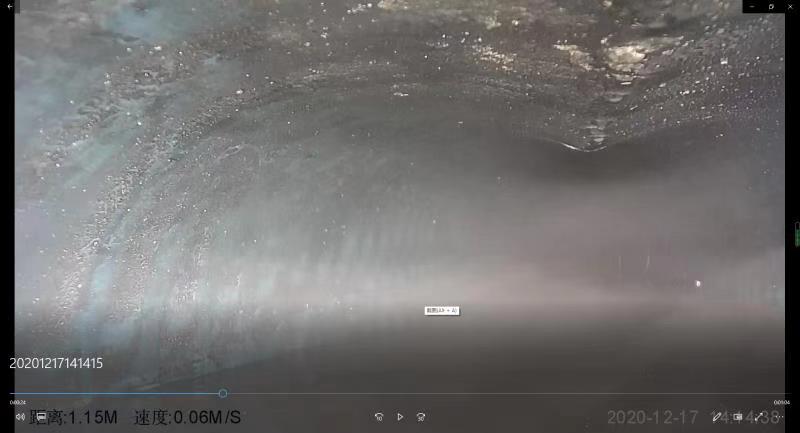 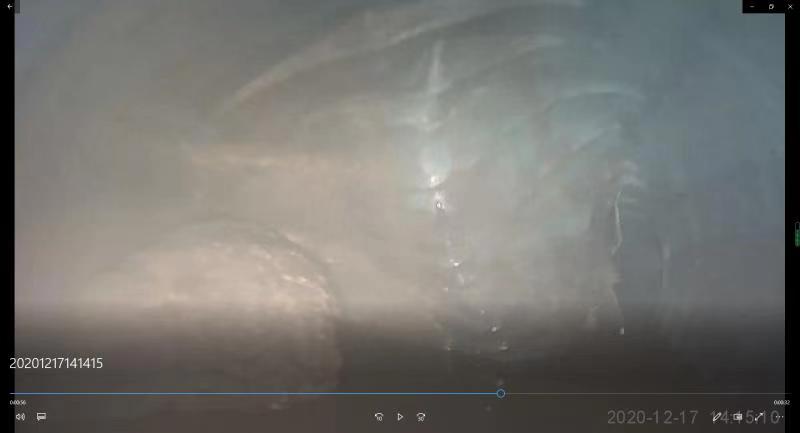 投标人（公章）：授权代表（签名）：手机：E  m  a  i  l：地址：日期：